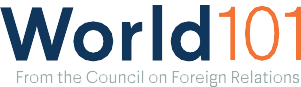 ExplainWhat are the differences between idealism and realism?What are the advantages of a multilateral approach? Of a unilateral approach?What are the advantages of isolationism? Of engagement?AnalyzeWhy can’t a country be entirely isolationist?In what ways was the response to the Tiananmen Square massacre idealist? In what ways realist?Why did the George H.W. Bush administration’s response to the Tiananmen Square massacre shift over time?EvaluateDo you think U.S. foreign policy should be more isolationist or tend more toward engagement? Why?Do you think U.S. foreign policy should tend more toward a multilateral or unilateral approach?Do you think U.S. foreign policy should tend toward a more idealist or realist approach?.